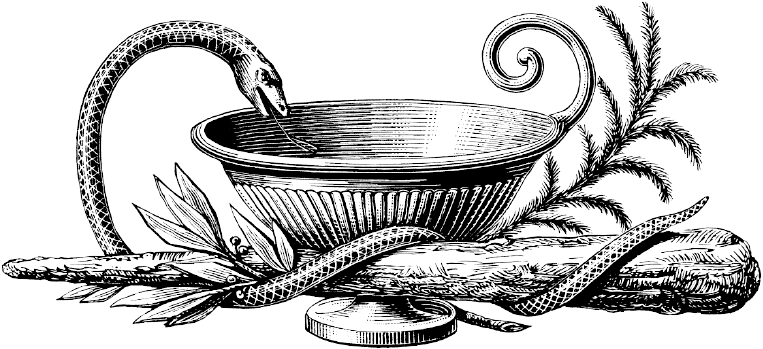 САНКТ-ПЕТЕРБУРГСКИЙ КОНГРЕСС ПО КОСМЕТОЛОГИИ И ЭСТЕТИЧЕСКОЙ МЕДИЦИНЕ«НЕВСКИЕ БЕРЕГА»29 мая - 01июня 2014 годаСанкт-Петербург, Экспоцентр «Гарден Сити», Лахтинский пр., д. 85-ВI Международная школа для врачей-косметологовНАУЧНАЯ ПРОГРАММА 29 мая 2014 (ЗАЛ № 3)08.00-09.30 Регистрация09.30-11.50 Трибуна инноваций (презентации новых препаратов, технологий, направлений)Модератор: Виссарионов Владимир Алексеевич, д.м.н., профессор, пластический хирург, Председатель научного совета Клиники активного долголетия (Институт красоты), президент ОСЭМ, научный редактор журнала «Метаморфозы», Москва09.30-09.50 Революционная технология радиоультразвукового липолиза, направленная на неинвазивное формирование контуров тела, устранение дряблости кожи, лифтинг лица, шеи и зоны декольте, реализованная в аппаратах Exilis и Vanquish.Артымяк Ольга Сергеевна, врач-косметолог, сертифицированный специалист BTL Industries Ltd, Москва09.50-10.10 Новый принцип омоложения и оздоровления кожи через ее повреждение средствами для наружного применения на основе микроинкапсулированного ретинола в высоких концентрациях от доктора Зейна Обаджи.Конькова Юлия Михайловна, дерматолог, косметолог, клиника «Американская дерматология», научный консультант НОЦ «Эксперт», Москва10.10-10.30 Функциональные особенности СО2-сканера компании ALMA LASERS при решении эстетических и хирургических проблем.Joseph Lepselter, PhD, VP of Clinical Affairs ALMA LASERS, Ltd, Израиль10.30-10.50 Новый подход к «омоложению» кожи и новый принцип «Изнутри – наружу». Израильская технология «Афинити» – нелазерная неаблятивная технология омоложения при помощи интрафолликулярной доставки специальных средств (принцип IFFI).Антонов Мерген Львович, врач-косметолог, Москва10.50-11.50 Запатентованные капролактоновые нити HAPPY LIFT (Италия) с уникальной технологией сходящихся и расходящихся насечек для механического и гистологического лифтинга лица и тела с доказанной клинической эффективностью более 2-х лет.Малоинвазивные процедуры для новых возможностей нитевых технологий:- лифтинг бровей с созданием необходимой формы;- увеличение объема и лифтинг скуловой зоны и линии нижней челюсти;- лифтинг шеи;- укрепление и ревитализация кожи любого участка лица и тела;- революционная система воссоздания объема и коррекции контура губ на длительный срок.Ciro Accardo, MD, пластический хирург, ведущий специалист по нитевым технологиям в Европе; член профессионального объединения врачей-хирургов Неаполя; член Итальянского общества пластической и реконструктивной медицины; член S.I.M.E. Итальянского общества эстетической медицины; член итальянского общества медицины и эстетической хирургии, Италия11.50-14.50 Школа Е2Е. Практический тренинг «Анализ гармонии и возрастных изменений женского лица для работы с филлерами: показ на диссекционном материале»Тренеры: эксперты E2E (Франция, Италия, Марокко, Швейцария)Подтвердили свое участие:Fahd Benslimane, MD (Марокко) - один из самых востребованных практикующих хирургов в ведущих клиниках Лос-Анджелеса, Чикаго, Парижа, Касабланки, Рио-де-ЖанейроFabio Ingallina, MD (Италия) - пластический хирург, врач-исследователь в области анатомии лицаJamal Djoudi, MD (Франция), врач дерматолог, диетолог, лектор и медицинский тренер Французской ассоциации эстетической медицины (AFME), Французского общества пластической и эстетической хирургии (SOFCEP), Лаборатории Teoxane (Швейцария)ЭКСПЕРТНАЯ ОЦЕНКА: верхняя, средняя и нижняя трети лица.Живые демонстрации с глобальной анатомической визуализациейСочетанная коррекция скуловой и инфраорбитальной зон- анатомия, теория, живая демонстрация Dr. Fahd Benslimane (Morocco) & Dr. Fabio Ingallina (Italy)Художественный подход к гармоничной коррекции губ- теория, живая демонстрацияDr. Jamal Djoudi (France)14.50–16.20 Итальянская школа. Практический тренинг «Биореволюметрия - физиологическое восстановление утраченных объемов. Особенности препаратов  BIO-EXPANDER и IAL-system DUO. Роль жировых пакетов и связок в формировании складок. Глубина введения препаратов. Допустимые объемы вводимых материалов. Зоны введения. Возможные комбинации. Демонстрация процедуры».Ezio Costa, MD, член общества хирургов и стоматологов Вероны, эксперт в области медицины (SMIEM, магистратура школы эстетической медицины Aropa, Милан), вице-президент POIESIS (научное общество по интеграции периоральной и оральной эстетики)16.20-18.00 Трибуна инноваций (презентации новых препаратов, технологий, направлений)Модератор: Шугинина Елена Андреевна, к.м.н., заместитель генерального директора по медицинской части Клиники активного долголетия (Институт красоты), Москва16.20-16.40 Алгоритмы совмещенного применения препаратов на основе низкомолекулярной и высокомолекулярной гиалуроновой кислоты в сочетании с аминокислотными стимулирующими комплексами.Исмаилова Наталья Сурьяновна, к.м.н., дерматолог, косметолог, главный врач медицинского центра «Мелис», Москва 16.40-17.00 Доказательная медицина. Гиалрипайер биорепарант в авангарде омолаживающих программ.Курумчина Ольга Борисовна, к.м.н., врач-дерматолог, косметолог, преподаватель УМЦ «Мартинекс» по направлению «Инъекционные методики», Москва17.00-17.20 AQUASHINE. Биомиметические пептиды - эволюция технологий управления процессами старения кожи.Берзегова Лариса Вадимовна, к.м.н., дерматолог, косметолог, трихолог, специалист учебного центра Института красоты Fijie, Москва17.20-17.40 Конжанктил и его место в комплексных инъекционных программах по омоложению лица.Волкова Светлана Владимировна, дерматовенеролог, косметолог, главный врач клиники Мелис, ведущий тренер УМЦ Мелис, Санкт-Петербург17.40-18.00 Методика «Новое лицо за час»: авторский подход к комбинации различных методов омоложения лица в рамках одной процедуры.Ширшакова Мария Александровна, к.м.н., генеральный директор компании «GLORYMED», Москва29 мая 2014 (ЗАЛ № 1)09.30-11.30 Школа «Липолитические методы в косметологии»Модератор: Илешина Татьяна Викторовна, к.м.н., косметолог, главный врач косметического салона «Вероника», доцент ИПК Федерального медико-биологического агентства России, Москва09.30-09.50 Жировая ткань с современных научных позиций и возможные с ней манипуляции. Липофиллинг с использованием стромально-васкулярной клеточной фракции, выделенной из жировой ткани.Зорин Вадим Леонидович, к.б.н., руководитель отдела регенеративной медицины, Институт стволовых клеток человека, МоскваЗорина Алла Ивановна, к.м.н., главный врач отдела регенерационной медицины, Институт стволовых клеток человека, Москва09.50-10.10 Комплексный подход к липолитической терапии. Фролова Оксана Викторовна, дерматолог, косметолог, преподаватель УМЦ «Мартинекс», Москва10.10-10.30 Новые технологии в лазерном липолизе.Карпова Елена Ивановна, д.м.н., пластический хирург, ООО «Клиника Данищука», Москва10.30-10.50 Опыт применения Nd: YAG Fotona для процедур лазерного липолиза.Игумнов Виталий Александрович, к.м.н., главный врач Центра пластической хирургии и косметологии «Шарм», Новосибирск 10.50-11.10 Нестандартные сочетания фосфатидилхолина, дезоксихолата натрия и гиалуронидазы для успешной коррекции локальных жировых отложений с применением канюль в программах инъекционного липолиза препаратами INNO-TDS.Конькова Юлия Михайловна, дерматолог, косметолог, клиника «Американская дерматология», научный консультант НОЦ «Эксперт», Москва11.10-11.30 Клинический опыт применения препаратов для инъекционного липолиза: анализ результатов, нежелательных явлений, отдаленных последствий.Ширшакова Мария Александровна, к.м.н., генеральный директор компании «GLORYMED», Москва29 мая 2014 (ЗАЛ №1)16.20-18.20 Школа «Биоревитализация и мезотерапия в программах омоложения. Комплексный подход»Модератор: Парсагашвили Елена Захаровна, дерматовенеролог, косметолог, физиотерапевт, ведущий специалист по инъекционным методам, главный врач «Эстима-клиник», Санкт-Петербург16.20-16.40 Новая концепция биореструктуризации и биокомплементарной терапии кожи с применением антивозрастных комплексов на основе ГК, минералов, аминокислот и витаминов.Конькова Юлия Михайловна, дерматолог, косметолог, клиника «Американская дерматология», научный консультант НОЦ «Эксперт», Москва16.40-17.00 Возможности мезотерапевтического лечения алопеции: клиническое исследование эффективности препарата NCTF135 (Лаборатории Filorga, Франция).Константинова Вероника Альбертовна, врач-дерматовенеролог, косметолог, трихолог, Клиника активного долголетия «Институт красоты на Арбате), г. Москва17.00-17.20 Новое об известном. Модифицированная методика, позволяющая реструктуризировать ткани и восстанавливать объемы.Ляшенко Юлия Сергеевна, врач дерматолог, косметолог, физиотерапевт, больница РАН, тренер компании «Маспи лайн», Санкт-Петербург17.20-17.40 Клинический опыт применения комбинированных инъекционных препаратов на основе гиалуроновой и янтарной кислот. Наумчик Галина Александровна, к.м.н., доцент кафедры дерматовенерологии ФГБОУ ВПО РУДН, директор «Школы инъекционных технологий профессора Юцковской», врач дерматовенеролог, косметолог, Москва17.40-18.00 Плацентарные препараты в anti-age терапии сегодня на примере препаратов Curaсen Essence и Curaсen, JBP, Япония.Дубовик Евгения Игоревна, к.м.н., врач-дерматолог, косметолог, ГБУЗ, Городская Покровская больница, Отделение косметологии и пластической хирургии, сертифицированный тренер по инъекционной косметологии компании «Геба», Санкт-Петербург18.00-18.20 Сочетание биорепарации и биоревитализации в гидротирующих и лифтинговых программах. Курумчина Ольга Борисовна, к.м.н., врач-дерматолог, косметолог, преподаватель УМЦ «Мартинекс»  по направлению «Инъекционные методики», МоскваКонец первого дня работы Школы30 мая 2014 (ЗАЛ №3)09.00  -  9.45 Регистрация9.45–18.30 Школа «Ботулинотерапия - 20 лет в авангарде медицины»Модератор: Орлова Ольга Ратмировна, д.м.н., профессор,  президент Межрегиональной общественной организации специалистов ботулинотерапии (МООСБТ)9.45 – 9.50 Приветствие. Открытие Школы9.50–11.50 Часть 1. Клинико-эстетические дуэты 1. Неврология – Косметология (9.50 – 10.20)Коррекция верхней трети лица и лечение хронических головных болей: возможности метода, общее и различное в подходах, зоны и точки инъекций, дозировки. Коррекция верхней трети лица через призму анатомии.Артеменко Ада Равильевна, невролог, д.м.н., ведущий научный сотрудник Научно-исследовательского отдела неврологии НИЦ ГБОУ ВПО Первый Московский Государственный Медицинский Университет им. И.М. Сеченова, МоскваЗабненкова Ольга Владимировна, к.м.н., профессор РУДН, вице-президент ОЭМ, врач дерматолог, косметолог, Москва2. Офтальмология - Неврология (10.20 – 10.50)Функциональная анатомия периорбитальной области как основа успеха и осложнений. От блефароспазма к гусиным лапкам. Сухой глаз и слезотечение. «Плохой и хороший» птоз. «Зеница ока». Атаманов Василий Викторович, заведующий отделением реконструктивной и пластической хирургии НФ ФБГУ МНТК «МИКРОХИРУРГИЯ ГЛАЗА» им. акад. Фёдорова Минздрава РФ, Новосибирск Орлова Ольга Ратмировна, д.м.н., профессор кафедры нервных болезней ИПО 1 МГМУ им. И.М.Сеченова, президент Межрегиональной общественной организации специалистов ботулинотерапии (МООСБТ), руководитель неврологического отделения Центра междисциплинарной стоматологии и неврологии (ЦМСиН), Москва3. Стоматология - Косметология (10.50 – 11.20)Биомеханика и патофизиология старения и омоложения нижней трети лица. Жевательные мышцы и прикус, дентал-фейс-лифтинг. Правила и ошибки коррекции овала лица. Алгоритм ботулинотерапии и сочетанных методик.Сойхер Марин Ивановна, к.м.н., доцент кафедры стоматологии детского возраста и ортодонтии ПМГМУ им. И.М. Сеченова, генеральный директор Центра Междисциплинарной Стоматологии и Неврологии, МоскваСаромыцкая Алена Николаевна, врач-дерматолог, косметолог, специалист по инъекционным технологиям, лазерным технологиям, генеральный директор и владелец Центра эстетической медицины и врачебной косметологии «Professional», учебного центра «Профессионал», владелец клиники пластической хирургии «АССОЛЬ»", сертифицированный тренер компании «Солинг», «Ипсен» «Мерц», ВолгоградСоколова Елена Викторовна, врач-косметолог, Санкт-Петербургский институт красоты, Санкт-Петербург4. Косметология - Гинекология - Урология (Авторская программа «Школы инъекционных технологий профессора Юцковской») (11.20 – 11.50)Тазовое дно как источник радости и страданий. Тазовые боли. Послеродовые проблемы. Вагинизм. Восстановление функции через эстетику. Дизайн аногенитальной области. Квач Ирина Викторовна, врач гинеколог-эндокринолог «Клиника профессора Юцковской»Лешунов Евгений Викторович, врач-уролог, кафедра урологии ГБОУ ДПО «Институт повышения квалификации ФМБА России», преподаватель авторского проекта «Школа инъекционных технологий профессора Юцковской»=11.50 – 12.00. Вопросы и ответы. Дискуссия12.00-12.20 Перерыв12.20–14.00 Часть 2. БТА - польза или вред? 12.20 – 12.35 Функциональные и эстетические осложнения БТА и их лечение. Захаров Денис Валерьевич, к.м.н., старший научный сотрудник, заведующий отделением реабилитации неврологических больных СПб НИПНИ им. В.М. Бехтерова, Санкт-Петербург12.35 -12.50 БТА как предиктор и способ лечения осложнений косметических процедур и пластических операций. Мингазова Лениза Рифкатовна, к.м.н., врач-невролог, Москва12.50 – 13.05 Неврологическая профилактика нежелательных явлений ботулинотерапии. Сатардинова Эльмира Евгеньевна, к.м.н., невролог, дерматокосметолог, сертифицированный тренер по инъекционным методикам (Ипсен, Мерц), руководитель Центра Ботулинотерапии КДЦ Иркутской Государственной Медицинской Академии Последипломного Образования, генеральный директор Косметологической Компании САТЭЛЬ Плюс, главный врач Центра Эстетической Медицины САТЭЛЬ, Иркутск13.05 – 13.20 БТА в периоральной и периорбитальной зоне - когда надо остановиться? Дмитриева Ирина Петровна, врач дерматолог, косметолог, член ОСЭМ, МООСБТ, сертифицированный член Международной программы Expert2Expert «Инъекционные методы в эстетической медицине», член European Academy of Anti-Aging and Aesthetic Medicine, клиника «Академия», Санкт-Петербург13.20 – 13.35 Отдаленные эффекты длительной ботулинотерапии в эстетике (положительные и отрицательные). Шарова Алиса Александровна, к.м.н., доцент кафедры пластической и реконструктивной хирургии, косметологии и клеточных технологий РНИМУ им. Н.И. Пирогова, зав. отделением косметологии клиники эстетической медицины и лечения волос «Био Ми Вита», МоскваСаромыцкая Алена Николаевна, врач-дерматолог, косметолог, специалист по инъекционным технологиям, лазерным технологиям, генеральный директор и владелец Центра эстетической медицины и врачебной косметологии «Professional», учебного центра «Профессионал», владелец клиники пластической хирургии «АССОЛЬ»", сертифицированный тренер компании «Солинг», «Ипсен» «Мерц», Волгоград13.35 – 13.50 БТА как способ достичь или разрушить гармонию лица. Парсагашвили Елена Захаровна, врач дерматовенеролог, косметолог, физиотерапевт, главный врач СПб «Эстима-Клиник», Санкт-Петербург13.50 – 14.00 Вопросы и ответы. Дискуссия14.00 - 15.00  Перерыв15.00–16.00 Часть 3. Вместе или врозь? Правила и исключения 15.00 - 15.35  БТА и ... - филлеры, пилинги, ботомиметики, ДМАЭ/холин, аппаратная косметология, хирургические вмешательства и другие эстетические воздействияДмитриева Ирина Петровна, врач дерматолог, косметолог, член ОСЭМ, МООСБТ, сертифицированный член Международной программы Expert2Expert «Инъекционные методы в эстетической медицине», член European Academy of Anti-Aging and Aesthetic Medicine, клиника «Академия», Санкт-ПетербургЛапатина Наталья Геннадьевна, к.м.н., врач-косметолог, Институт красоты «Леколон», Москва Чайковская Екатерина Александровна, к.ф.н., главный редактор журнала «Инъекционные методы», Москва15.35 – 15.50 Ботулинотерапия в «трудной зоне»:  коррекция формы носа сочетанным применением филлера и БТА. Саромыцкая Алена Николаевна, врач-дерматолог, косметолог, специалист по инъекционным технологиям, лазерным технологиям, генеральный директор и владелец Центра эстетической медицины и врачебной косметологии «Professional», учебного центра «Профессионал», владелец клиники пластической хирургии «АССОЛЬ»", сертифицированный тренер компании «Солинг», «Ипсен» «Мерц», Волгоград15.50 – 16.00 Вопросы и ответы. Дискуссия16.00 - 18.00   Часть 4.   Дальнейшее расширение горизонтов 16.00 – 15.15  Эволюция ботулинотерапии.Шарова Алиса Александровна, к.м.н., доцент кафедры пластической и реконструктивной хирургии, косметологии и клеточных технологий РНИМУ им. Н.И. Пирогова, зав. отделением косметологии клиники эстетической медицины и лечения волос «Био Ми Вита», Москва16.15 – 16.30  Ботулинотерапия и осанка.Красавина Диана Александровна, д.м.н., профессор кафедры хирургических болезней детского возраста СПбГПМУ, ортопед-вертербролог, член МООСБТ16.30 – 16.45  Ботулинотерапия и рубцы.Лучина Екатерина Николаевна, к.м.н., дерматолог, косметолог, клиника «Время Красоты», Москва16.45 – 17.15  Терапия локального аксиллярного гипергидроза как профилактика рецидивов хронических дерматозов в складках кожи. Наумчик Галина Александровна, к.м.н., доцент кафедры дерматовенерологии ФГБОУ ВПО РУДН, директор «Школы инъекционных технологий профессора Юцковской», врач дерматовенеролог, косметолог, МоскваКлинический опыт применения БТА в лечении дерматозов (акне, себорейный дерматит, розацеа).Мастер-класс «Школы инъекционных технологий профессора Юцковской»17.15 – 17.30  Что еще, кроме тела? (Душа и эмоции).Чайковская Екатерина Александровна, к.ф.н., главный редактор журнала «Инъекционные методы», Москва17.30 – 17.45 Настоящее и будущее Российской ботулинотерапииОрлова Ольга Ратмировна, д.м.н., профессор, президент Межрегиональной общественной организации специалистов ботулинотерапии (МООСБТ)17.45 - 18.00  Вопросы и ответы.  ДискуссияКонец работы второго дня Школы31 мая 2014 (ЗАЛ №3)09.00-10.00 Регистрация10.00–14.00 Школа «Филлеропластика»Модератор: Карпова Елена Ивановна, д.м.н., пластический хирург, ООО «Клиника Данищука», Москва10.00-10.20 Регенераторный и пролиферативный потенциалы фибробластов кожи человека. Метод исследования.Зорин Вадим Леонидович, к.б.н., руководитель отдела регенеративной медицины, Институт стволовых клеток человека, МоскваЗорина Алла Ивановна, к.м.н., главный врач отдела регенерационной медицины, Институт стволовых клеток человека, МоскваЧеркасов В.Р., к.х.н., Москва10.20–11.20 Осложнения после контурной инъекционной пластики лица, анатомический разбор их возникновения.Карпова Елена Ивановна, д.м.н., пластический хирург, ООО «Клиника Данищука», Москва11.20–11.40 Уникальность и универсальность семейства инновационных филлеров Ellanse. Клинический опыт применения. Кириенок Ольга Васильевна, к.м.н., дерматолог, косметолог, генеральный директор ООО «Центр эстетической медицины», эксперт Ellanse, Новосибирск11.40-12.00 Современная контурная инъекционная пластика лица: стратегии, препараты, техники, тактика ведения различных зон, сложные случаи.Парсагашвили Елена Захаровна, дерматовенеролог, косметолог, физиотерапевт, ведущий специалист по инъекционным методам, главный врач «Эстима-клиник», Санкт-Петербург12.00-12.40 Биореволюметрия – контурная коррекция или нечто большее?Ляшенко Юлия Сергеевна, врач дерматолог, косметолог, физиотерапевт, больница РАН, тренер компании «Маспи лайн», Санкт-Петербург12.40-13.00 Сочетанные инъекционные методики в эстетической медицине. Трехэтапная инъекционная контурная коррекция препаратами Princess Filler, Princess Volume. Объемное моделирование лица, коррекция гравитационного птоза.Потемкина Марина Владимировна, дерматовенеролог, косметолог, Москва13.00-13.20 Объемное моделирование лба как способ достижения гармонии верхней трети лица.Парфенова Ирина Александровна, дерматолог, косметолог, ведущий специалист компании MARTINEX по направлению «Инъекционные методики», Москва13.20-13.40 Волюметрическая коррекция средней и нижней трети лица как важная составляющая геропротекторных программ. Особенности индивидуальной архитектоники лица и алгоритм выбора оптимального метода коррекции, возможности сочетанного применения филлеров на основе гиалуроновой кислоты CRM Technology.Дурдыклычев Дмитрий Тяфикович, дерматолог, косметолог, сертифицированный тренер компании Biopolymer, Санкт-Петербург13.40-14.00 Практические аспекты применения дермальных филлеров PLURYAL в работе врача-косметолога.Кодяков Алексей Александрович, хирург, дерматовенеролог, косметолог, заведующий отделением косметологии «Груздев Клиник», Санкт-Петербург14.00-14.20 БДДЭ и основные метаболиты стабилизированной гиалуроновой кислоты.Индилова Наталья Ильгизаровна, к.м.н., врач-дерматолог, косметолог, клиника КЛАЗКО, Москва14.20-14.40 Отдаленные осложнения контурной пластики.Индилова Наталья Ильгизаровна, к.м.н., врач-дерматолог, косметолог, клиника КЛАЗКО, Москва14.40-15.20 Перерыв15.20-17.50 Школа «Тредлифтинг в решении проблем омоложения лица и тела с видеодемонстрацией техник процедур и обсуждением ключевых положений российской и корейской школ»Модератор: Илешина Татьяна Викторовна, к.м.н., косметолог, главный врач косметического салона «Вероника», доцент ИПК Федерального медико-биологического агентства России, Москва15.20-15.50 Классификация нитевых методов, используемых для омоложения лица и тела.Груздев Денис Анатольевич, президент ОСМНТ, заведующий курса косметологии ВМА им. С.М. Кирова, главный врач, руководитель косметологического учебного центра, Клиника доктора Груздева, Санкт-Петербург15.50-16.20 Мезонити – российский опыт: сочетания, осложнения, тенденции. Федякова Елена Викторовна, к.м.н., дерматовенеролог, косметолог, ведущий специалист по инъекционным методикам клиники Beauty Trend, член Европейского общества косметической и эстетической косметологии ESCAD, сертифицированный тренер компании «Доктор Тренд», МоскваВалит Наталья Владимировна16.20-16.50 Мифы и реальность тредлифтинга. Три вида мезонитей Lead Fine Lift.Старкова Елена Юрьевна, председатель Европейской Школы Тредлифтинга, главный врач УЦ «Бьюти эксперт», врач-косметолог, тренер-методист международного класса. Москва16.50-17.20 Тредлифтинг верхней трети лица. Альтернатива ботулотоксину или эффективное дополнение?Парфенова Ирина Александровна, врач-дерматолог, косметолог, ведущий специалист компании MARTINEX по направлению «Инъекционные методики», Москва 17.20-17.50 Клинический опыт применения косметологических нитей из полидиоксанона для коррекции возрастных изменений мягких тканей лица.Илешина Татьяна Викторовна, к.м.н., косметолог, главный врач косметического салона «Вероника», доцент ИПК Федерального медико-биологического агентства России, МоскваКонец третьего дня работы школыВ программе возможны изменения29 мая 2014 (ЗАЛ №2)10.00-15.00 Эстетическая коррекция возрастного лица: турнир экспертовМодераторы турнира: Парсагашвили Елена Захаровна, дерматовенеролог, косметолог, физиотерапевт, ведущий специалист по инъекционным методам, главный врач «Эстима-клиник», Санкт-ПетербургКоролькова Татьяна Николаевна, профессор, д.м.н., зав. кафедрой косметологии ГБОУ ВПО СЗГМУ им. И.И. Мечникова, Санкт-Петербург Полийчук Татьяна Петровна, к.м.н., ассистент кафедры косметологии ГБОУ ВПО СЗГМУ им.И.И.Мечникова, Санкт-ПетербургФормат турнира6 раундов, 6 участников–экспертов (Парсагашвили Е.З., Саромыцкая А.Н., Карпова Е.И., Капулер О.М., Разумовская Е.А., Лапатина Н.Г.)Один раунд = один эксперт + два его официальных оппонента.Каждый из экспертов выступает в трех раундах, один раз - в роли докладчика, дважды - в роли оппонента.Эксперт представляет фотографии пациента и комментарий.Оппоненты предлагают альтернативу и/или дополнения к предлагаемой экспертом программе коррекции.Задачи пришедших на турнир косметологовПосле каждого раунда зрители-косметологи («болельщики») сначала дополняют или критикуют выступления эксперта и оппонентов, а затем выбирают лучшую из предложенных программ коррекции и голосуют за нее. При этом лучшей может оказаться и программа, предложенная аудиторией.15.00-15.20 Перерыв.15.20-16.20 Сессия «Новое в трихологии»Председатель: Гаджигороева Аида Гусейхановна, к.м.н., президент НП «Профессиональное общество трихологов», Москва Сопредседатель: Харитонова Елена Евгеньевна, к.м.н., ассистент кафедры косметологии ГБОУ ВПО СЗГМУ им. И.И. Мечникова, Санкт-ПетербургОпыт применения в лечении андрогенетической алопеции электропорации гиалуроната цинка волосистой части головы.Харитонова Елена Евгеньевна к.м.н., ассистент кафедры косметологии ГБОУ ВПО СЗГМУ им. И.И. Мечникова, Санкт-ПетербургРезультаты исследования сравнительной эффективности и переносимости лечения выпадения волос у женщин с диагнозами: диффузное телогеновое выпадение волос и андрогенетическая алопеция при использовании комбинации препаратов Пантовигар и миноксидил 2% раствор в сравнении с 2 % раствором миноксидила.Гаджигороева Аида Гусейхановна, главный врач клиники «Институт Здоровых Волос», Москва                                                                                                                                                                                                                                                                                                                  30 мая 2014 (ЗАЛ №2)10.00-12.00 Сессия «Современные методы фото- и лазеротерапии - альтернатива инвазивных методов и пластической хирургии»Председатель: Ключарева Светлана Викторовна, д.м.н., профессор, руководитель лазерного центра кафедры дерматовенерологии ГБОУ ВПО СЗГМУ им. И.И. Мечникова, Санкт-Петербург.Сопредседатель: Игнатюк Мария Анатольевна, к.м.н., доцент кафедры косметологии ГБОУ ВПО СЗГМУ им. И.И.Мечникова, Санкт-ПетербургПрограмма сессии находится в стадии формирования12.10–15.10 Сателлитное мероприятие компании «Premium Aesthetics» (ВХОД СВОБОДНЫЙ)«Новые возможности моделирования фигуры. Новый протокол процедуры криолиполиза» Randy Rakes, специалист компании Zeltiq AestheticsДополнительно темы и докладчики уточняются15.10-15.30 Перерыв15.30-17.30 Сессия «Современный взгляд на акне» (ВХОД СВОБОДНЫЙ)Спонсор сессии - компания «Байер»Председатель: Разнатовский Константин Игоревич, д.м.н., профессор, зав. кафедрой дерматовенерологии ГБОУ ВПО СЗГМУ им. И.И. Мечникова, главный специалист по дерматовенерологии и косметологии Комитета по здравоохранению Правительства Санкт-ПетербургаМикробиота кожи в норме и при патологии.Суворов Александр Николаевич, д.м.н., профессор, руководитель лаборатории молекулярной генетики патогенных микроорганизмов НИИЭМСЗО РАМН, Санкт-ПетербургАкне у женщин.Королькова Татьяна Николаевна, профессор, д.м.н., зав. кафедрой косметологии ГБОУ ВПО СЗГМУ им. И.И. Мечникова, Санкт-Петербург Практическое применение препарата Скинорен в косметологии у женщин с акне.Ключарева Светлана Викторовна, д.м.н., профессор, руководитель лазерного центра кафедры дерматовенерологии ГБОУ ВПО СЗГМУ им. И.И. Мечникова, Санкт-Петербург31 мая 2014 (Зал № 2)10.00-14.30 Сессия «Здоровье женщины»Председатель: Назаренко Людмила Ивановна, д.м.н., профессор кафедры гастроэнтерологии и диетологии ГБОУ ВПО СЗГМУ им. И.И. МечниковаСопредседатель: Караваева Татьяна Артуровна, д.м.н., ведущий научный сотрудник, и.о. руководителя отделения лечения пограничных психических расстройств и психотерапии Санкт-Петербургского научно-исследовательского психоневрологического института им. В.М. БехтереваКлинические и психологические проявления дисморфофобии.Караваева Татьяна Артуровна, д.м.н., ведущий научный сотрудник, и.о. руководителя отделения лечения пограничных психических расстройств и психотерапии Санкт-Петербургского научно-исследовательского психоневрологического института им. В.М. Бехтерева, Санкт-Петербург Лечение ожирения. Что нового?Назаренко Людмила Ивановна, д.м.н., профессор кафедры гастроэнтерологии и диетологии СЗГМУ им. И.И. Мечникова, Санкт-Петербург Целебные растения для женского здоровья.Мартинсон Татьяна Гербертовна, к.м.н., доцент кафедры токсикологии и экстремальной медицины СЗГМУ им. И.И. Мечникова, Санкт-Петербург Мудрое старение женщины - технология управления возрастом.Калинченко Светлана Юрьевна, д.м.н., профессор, заведующая кафедрой эндокринологии РУДН, научный руководитель концептуальной клиники мужского здоровья и долголетия семейной пары, МоскваКлинические исследования совместного применения косметики и БАД на основе низкомолекулярной гиалуроновой кислоты и гидролизованного коллагена в anti-age косметологии.Шепелева Валерия Викторовна, к.б.н., фармаколог, научный консультант компании KWC (Япония)14.30-15.00 Перерыв15.00-18.30 Сессия «Дерматоонкология и дерматоскопия»Председатель: Шугинина Елена Андреевна, к.м.н., врач-косметолог высшей категории, заместитель генерального директора «Института Красоты», доцент кафедры восстановительной медицины Первого московского государственного медицинского университета им. И.М. Сеченова, МоскваСопредседатель: Матыцин Вячеслав Олегович, к.м.н., доцент кафедры косметологии ГБОУ ВПО СЗГМУ им. И.И. Мечникова, Санкт-ПетербургОпухоли кожи в практике косметолога: тактика ведения пациента и взаимоотношения с онкологом.Хрусталев Михаил Игоревич, пластический хирург, зав. отделением челюстно-лицевой онкологии и пластической хирургии Городского Онкологического центра, действительный член РОПРЭХ, Санкт-Петербург Анализ паттернов - основной алгоритм дерматоскопической диагностики меланоцитарных новообразований кожи.Матыцин Вячеслав Олегович, к.м.н., доцент кафедры косметологии ГБОУ ВПО СЗГМУ им. И.И. Мечникова, Санкт-Петербург Дерматоскопия как метод ранней диагностики новообразований кожи.Шугинина Елена Андреевна, к.м.н., врач-косметолог высшей врачебной категории, заместитель генерального директора «Института Красоты», доцент кафедры восстановительной медицины Первого московского государственного медицинского университета им. И.М. Сеченова, Москва Дифференциальный диагноз меланоцитарных новообразований кожи.Шугинина Елена Андреевна, к.м.н., врач-косметолог высшей врачебной категории, заместитель генерального директора «Института Красоты», доцент кафедры восстановительной медицины Первого московского государственного медицинского университета им. И.М. Сеченова, МоскваШугинина О.И., Москва01 июня 2014 (Зал № 4)(ВХОД СВОБОДНЫЙ)11.00-14.00 Круглый стол юристов «Возможности снижения риска судебного конфликта в косметологической клинике»Программа для владельцев и топ-менеджеров косметологических центров и салонов красотыУчастники круглого стола:Плавинский Святослав Леонидович, д.м.н., профессор, зав. кафедрой педагогики, философии и права СЗГМУ им. Мечникова, Санкт-Петербург Акулин Игорь Михайлович, д.м.н., профессор СПбГУ, Председатель Правления Санкт-Петербургской Ассоциации Медицинского права, Председатель Третейского суда по медицинскому страхованию и здравоохранению при Санкт-Петербургской Торгово-Промышленной палате, Санкт-ПетербургКрюкова Анна Алексеевна, юрист, ассистент кафедры педагогики, философии и права СЗГМУ им. Мечникова, Санкт-ПетербургПристансков Владимир Дмитриевич, к.ю.н., доцент юридического факультета СПбГУ, член Правления Санкт-Петербургской Ассоциации Медицинского права, Санкт-ПетербургГоряинов Алексей Михайлович, к.м.н., юрист, заместитель Председателя Правления Санкт-Петербургской Ассоциации Медицинского права, Санкт-Петербург01 июня 2014 (Зал № 3)11.00-14.00 Форум «Антивозрастная медицина: новейшие достижения и перспективы развития»Санкт-Петербургский институт биорегуляции и геронтологии при поддержке Российского общества антивозрастной медициныМодераторы: Хавинсон Владимир Хацкелевич, Трофимова Светлана ВладиславовнаПептидная регуляция старения.Хавинсон Владимир Хацкелевич, д.м.н., профессор, член-корреспондент РАМН, главный специалист по геронтологии и гериатрии комитета по здравоохранению Правительства Санкт-Петербурга, заслуженный деятель науки РФ, вице-президент Геронтологического общества РАН, президент Европейской ассоциации геронтологии и гериатрии, директор Санкт-Петербургского института биорегуляции и геронтологииРезультаты и перспективы применения пептидных биорегуляторов в антивозрастной медицине.Трофимова Светлана Владиславовна, д.м.н., профессор, президент Российского общества антивозрастной медицины, директор клиники предиктивной медицины «Древо жизни», Санкт-ПетербургОбщие представления о преждевременном старении.Прощаев Кирилл Иванович, д.м.н., профессор, Федеральное государственное бюджетное учреждение дополнительного профессионального образования «Институт повышения квалификации Федерального медико-биологического агентства», МоскваСаркопения: диагностика, лечение и профилактика.Ильницкий Андрей Николаевич, д.м.н., профессор, заведующий кафедрой терапии и патологии пожилого возраста Федерального государственного бюджетного учреждения дополнительного профессионального образования «Институт повышения квалификации Федерального медико-биологического агентства», МоскваНутритивные компоненты программ лечения и профилактики преждевременного старения.Пономарева Ирина Петровна, к.м.н., доцент, Федеральное государственное бюджетное учреждение дополнительного профессионального образования «Институт повышения квалификации Федерального медико-биологического агентства», МоскваМолекулярные аспекты пептидной биорегуляции в функции кожи.Елашкина Елена, научный сотрудник, Санкт-Петербургский институт биорегуляции и геронтологии, МоскваЛогистика anti-age-уходов.Забанова Елена Владимировна, к.м.н., Институт красоты «Ле Колон», МоскваПРОГРАММА МАСТЕР-КЛАССОВ И САТЕЛЛИТНЫХ МЕРОПРИЯТИЙЗал № 4(ВХОД СВОБОДНЫЙ)29 мая11.30-12.30 Мастер-класс компании «Маруга»Нехирургическое лечение локальных жировых отложений инъекционными препаратами. Нестандартные сочетания. Гиалуронидаза в программах инъекционного липолиза.Конькова Юлия Михайловна,-дерматолог, косметолог, клиника «Американская косметология», научный консультант НОЦ «Эксперт», Москва12.45-13.45 Мастер-класс компании «Маспи-Лайн»IAL – system DUO: индивидуальный лицевой баланс: скуловая область, щечно-скуловая область, среднескуловая борозда, носогубная складка. Кому? Куда? Сколько? Коррекция нижней трети: подбородок, линия овала, губоподбородочная область. Видеодемонстрации. Разбор моделей. Юлия Ляшенко, врач дерматолог, косметолог, физиотерапевт, больница РАН, тренер компании «Маспи-Лайн»14.00-15.00 Мастер-класс компании «Мезопроф»Мезонитевая коррекция деликатных участков в сочетании и комбинации инновационных техник введения биореструктуризантов (периорбитальный участок, периоральный участок)Олеся Ходова, врач дерматолог, косметолог, сертифицированный тренер НП «Общество врачей-мезотерапевтов», эксперт компании MESOPROFF, Москва15.15-16.15 Мастер-класс компании «Мартинекс»Ретиноевый пилинг Block Age Peel Gel с высоким коэффициентом проникновения и его уникальные возможности в терапии статических морщин и фотостаренияМатасянц Арсен Аванесович, врач-дерматолог, косметолог, преподаватель УМЦ «Мартинекс» по направлению «Химические пилинги», Москва30 мая11.30-12.30 Мастер-класс компании «Маспи-Лайн»Эстетическая ниша BIOEXPANDER: коррекция мелкоморщинистого типа старения, коррекция морщин шеи и декольте, коррекция тыльной поверхности кистей рук. Видеодемонстрации. Разбор моделейЮлия Ляшенко, врач дерматолог, косметолог, физиотерапевт, больница РАН , тренер компании «Маспи Лайн», Санкт-Петербург12:45-13:45 Мастер-класс компании «Бьюти-Эксперт»Авторские методики сочетанной коррекции линейными, спиральными и игольчатыми мезонитями Lead Fine Lift. ThreadLips. LuxeFace. LuxeBodyСтаркова Е. Ю., председатель Европейской Школы Тредлифтинга, главный врач УЦ «Бьюти Эксперт», врач-дерматокосметолог, тренер-методист международного класса, Москва14.00-15.00 Мастер-класс компании «Геба»Применение ТСА пилингов малой концентрации для коррекции инволюционных изменений кожи. Процедура бустерного пилинга Red Peel System KB-cosmetic, КореяГермер Анна Михайловна, врач-дерматовенеролог, сертифицированный тренер компании «Геба», Санкт-Петербург31 мая11.50-13.50 Сателлитное мероприятие компании «Премьер Фарм» - представителя американской биотехнологической компании ABG LAB LLC (Нью Йорк)Современные технологии успеха в интенсивной антивозрастной терапии клеток кожиК участию приглашены:Ванюшин Б.Ф., д.б.н., член-корреспондент РАН, профессор МГУ им. М.В. Ломоносова;Смирнова И.О., д.м.н., профессор кафедры инфекционных болезней, эпидемиологии и дерматовенерологии Санкт-Петербургского государственного университетаТемы:Эпигенетическая терапия клеток кожи. Эпигенетические механизмы старения кожи. Эпигенетическая регуляция уровня экспрессии генов, направленная на репарацию ДНК клеток кожи, на повышение «качества жизни» клеток и их долговечность.Meso-Xanthin F199™ - инъекционный препарат эпигенетического действия. Результаты научного экспериментального изучения действия F199 на процессы репарации ДНК и межклеточного взаимодействия. Геропротекторное действие препарата на стареющие фибробласты кожи человека. Результаты клинических испытаний. Современная технология обновления клеточного пула в эпидермисе и дерме как результат пептидной регуляции активности собственных стволовых клеток кожи под действием пептида Р199 в составе препарата Meso-Wharton P199. Результаты научно-экспериментальных и клинических испытаний препарата. Мастер-класс14.00-15.00 Мастер-класс компании «Корнеаль»Сочетанные инъекционные методики в эстетической медицине. Объемное моделирование лица, коррекция гравитационного птоза инъекционными препаратами Princess Filler, Princess VolumeПотемкина Марина Владимировна, дерматовенеролог, косметолог.30 маяЗал № 1(ВХОД СВОБОДНЫЙ)10.00-18.30 Сателлитное мероприятие компании «СпортМедИмпорт»«Мир инновационной косметологии от ГК «СпортМедИмпорт»Сессия «Новейшие лазерные технологии»Сессия «Инъекционные технологии экстра-класса»Сессия «Низкобюджетные инновационные технологии: Vitalaser,  Geneo, микротоковая терапия на аппаратахBTC»Мастер-классы по современным методикам аппаратной косметологии:  Mobilift, игольчатый RF, криомоделирование31 маяЗал № 1(ВХОД СВОБОДНЫЙ)Тренинг Ларисы Бердниковой «Прибыльный центр косметологии»Как удвоить доход в центре косметологии в условиях кризисаСитуация, которая сложилась в нашей стране (резкий «взлет» доллара и евро, экономические санкции Европы и США) «ударила» в первую очередь по сфере услуг.И косметология — не исключение. Люди не хотят тратить деньги, пока ситуация не стабилизируется. К тому же, цены на косметические средства и оборудование возросли, а соответственно и цены на услуги увеличились. В условиях нестабильности далеко не все клиенты хотят тратить деньги на улучшение здоровья и внешнего вида.Глупо ждать, что ситуация резко поменяется.Нужно действовать!Блок №1 (11:00-14:00)Часть 1. Генератор клиентовКак создать мощный поток из клиентов в центре косметологии Привлечение клиентов — это самая важная составляющая успешной клиники или салона. Для 80% руководителей в сфере индустрии здоровья и красоты проблема нехватки клиентов стоит настолько остро, что привлечение новых клиентов становится для них задачей №1.Посетив этот блок, вы узнаете:Как сделать недорогую и эффективную рекламу, чтобы клиенты шли потоком, а платить много не пришлось?Как «обойти» трудности, вызванные новым законом о рекламе? Как заставить рекламу работать и приводить от 50 первичных клиентов уже в первый месяц?Как грамотно распределять бюджет, чтобы приводить на 90% больше новых клиентов в центр?Как построить систему, которая создаст полную запись, а загрузка вашей клиники или салона составит — 70% и более? Самые эффективные способы рекламы.Вы забудете про проблемы с доходом и затратами на продвижение. Вы получите как минимум на 50% больше клиентов.Блок № 2 (15.00-18.00) Удержание клиентовКак увеличить прибыль на 50% за 2 месяца с существующей клиентской базой?В этом блоке вы узнаете: Как правильно и ненавязчиво обзванивать клиентов, чтобы они с удовольствием записывались на следующие процедуры? С какими материалами в руках должен уходить клиент из клиники? Что должен делать администратор, чтобы клиент оставил свои контакты или сразу же записался на следующую процедуру? Какие письма нужно посылать клиентам, чтобы они захотели вернуться к Вам в центр?Вы получите: Работающую систему записи и перезаписи КАЖДОГО клиента, чтобы они  возвращались к Вам снова и снова!Но это еще не все!!!Также в тренинг мы включили дополнительный блок: «Домашняя работа»Как сделать так, чтобы специалисты не уводили клиентов на дом?Знакомы ли Вам эти проблемы?Вы не знаете как «защитить» базу клиентов от воровства?Клиенты приходят к специалисту 1 раз и оказываются в его «домашней» базе?Специалисты не стесняясь оставляют свои телефоны клиентам? Сотрудники мотивированы личной выгодой и не против подзаработать дома?Тогда Вам необходимо пройти бонус-блок«Домашняя работа»Как сделать так, чтобы специалисты не уводили клиентов на дом?В этом бонус-блоке Вы узнаете:5 обязательных составляющих программы лояльности для клиентов, чтобы они хотели остаться в центре;Программа контроля специалистов, не позволяющая уводить клиентов;Самый лучший способ мотвации «оставлять» клиентов в центре;2 пункта из стандартов работы специалистов, которые не позволят им уводить клиентов на дом. В программе возможны измененияИнформация по приобретению билетовУважаемые коллеги!Если Вы цените свое время, Вы можете заранее купить билет на деловую программу конгресса.*Оплачивая билет до 20 марта 2014 года, Вы приобретаете его по специальной цене.Стоимость билета на 3 дня посещения программы (29-31 мая 2014 г)до 20 марта 2014г - 9500 рублейдо 29 мая 2014г-11000 рублей29 мая 2014г - 12500 рублейСтоимость билета на 2 дня посещения (даты на выбор)до 20 марта 2014г - 6500 рублейдо 29 мая 2014г - 8000 рублейс 29 мая 2014 г - 10000 рублейСтоимость билета на 1 день (дата на выбор)до 20 марта 2014г - 3800 рублейдо 29 мая 2014г - 4500 рублейс 29 - 30 мая 2014г - 6000 рублейДействительным членам Научно-практического общества врачей косметологов, ОСЭМ и МООСБТ предоставляется 10% скидка. Подробности на сайте www.nbcongress.ru и www.nevberega.ru.В стоимость билета входит:Участие в Международной Школе для врачей-косметологовУчастие в конференции «Профессия-косметолог. Междисциплинарный подход»Участие в мероприятии «День эксперта»Участие во II Форуме антивозрастной медициныПосещение мастер-классов Посещение профессиональной выставкиПортфель участника конгрессаДиплом участника конгрессаВнимание! Приобретенный билет не подлежит возврату, за исключением случаев отмены или переноса мероприятия.Обращаться по вопросамнаучной программы: Валентина Василевская+7(916)383-70-53, +7(916)777-47-87vasilevskayaval@mail.ruучастия в выставке и приобретения билетов:Макарова Татьяна +7(921)387-78-72expo@nbcongress.ruразмещения рекламы:Бондарь Олег Анатольевич+7(921)859-01-17 OBondar@nevberega.ruразмещения в гостинице:+7(921)859-01-11mail@nevberega.ruGulnara@nevberega.ru